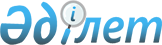 Қазақстан Республикасы Үкіметінің 1997 жылғы 8 шілдедегі N 1080 қаулысына өзгерістер мен толықтырулар енгізу туралыҚазақстан Республикасы Үкіметінің Қаулысы 1999 жылғы 25 наурыз N 300

      Қазақстан Республикасына берілген Халықаралық Қайта жаңарту және Даму Банкінің босаған техникалық көмек займының қаражатын тиімді пайдалану мақсатында Қазақстан Республикасының Үкіметі қаулы етеді: 

      1. "Халықаралық Қайта жаңарту және Даму Банкінің техникалық көмек займы қаражатын бөлу туралы" Қазақстан Республикасы Үкіметінің 1997 жылғы 8 шілдедегі N 1080 P971080_ қаулысына мынадай өзгерістер мен толықтырулар енгізілсін:      аталған қаулының қосымшасында:     "Бухгалтерлік есеп және аудит методологиясы департаменті" деген жолдың 3-бағанындағы "300 000" деген сан "279 000" деген санмен ауыстырылсын;     "Еңбек және халықты әлеуметтік қорғау министрлігі" деген жолда:      "Еңбек" деген сөздің алдынан "Қазақстан Республикасының" деген сөздермен толықтырылсын;     3-бағанындағы "400 000" деген сан "344 172" деген санмен ауыстырылсын.     "Қазақстан Республикасының Экономика және сауда министрлігі" деген жолдағы 1,2,3-бағандар мынадай редакцияда жазылсын:"Қазақстан Республикасының     Мемлекеттік секторЭнергетика, индустрия және     басшылығын кәсібисауда министрлігі              даярлау                  1 072 605                               Кәсіпорындардың                                әкімшіліктерін кәсіби                               даярлау                  1 031 749                               Компьютерлер мен                               жабдықтар сатып алу      371 836,04";     1,2,3-бағандар мынадай мазмұндағы жолдармен толықтырылсын:"Қазақстан Республикасының     КонсультациялықМемлекеттік қызмет істері      қызмет көрсетулержөніндегі агенттігі            және компьютерлер                               және жабдықтар                               сатып алу                300 649,96".     2. Осы қаулы қол қойылған күнінен бастап күшіне енеді.     Қазақстан Республикасының        Премьер-Министрі  Оқығандар:  Қобдалиева Н.  Омарбекова А.     
					© 2012. Қазақстан Республикасы Әділет министрлігінің «Қазақстан Республикасының Заңнама және құқықтық ақпарат институты» ШЖҚ РМК
				